Publicado en  el 21/08/2014 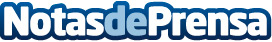 El consumo eléctrico de las grandes empresas ha aumentado un 4,3% en julioDatos de contacto:REENota de prensa publicada en: https://www.notasdeprensa.es/el-consumo-electrico-de-las-grandes-empresas_4 Categorias: Otras Industrias http://www.notasdeprensa.es